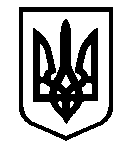 УкраїнаУКРАЇНАУПРАВЛІННЯ   ОСВІТИ САФ'ЯНІВСЬКОЇ СІЛЬСЬКОЇ РАДИ ІЗМАЇЛЬСЬКОГО РАЙОНУ ОДЕСЬКОЇ ОБЛАСТЇУТКОНОСІВСЬКИЙ ЗАКЛАД ЗАГАЛЬНОЇ СЕРЕДНЬОЇ ОСВІТИ                                                           НАКАЗ10.03.2022 р.                                                                                            	 №69 Про організацію освітнього процесу в закладіна період воєнного стануНа виконання наказу Управління освіти Саф'янівської сільської ради Ізмаїльського району Одеської області «Про організацію освітнього процесу в закладах та установах Саф'янівської сільської ради на період воєнного стану» №32/А від 10.03.2022р. відповідно до розпоряджень голови Одеської обласної військової адміністрації від 25.02.2022 року № 4/А-2022 «Про впровадження заходів правового режиму воєнного стану у закладах освіти», від 08.03.2022 року 79/А-2022 «Про організацію освітньої діяльності в Одеській області на період воєнного стану», наказу Департаменту освіти і науки Одеської обласної військової адміністрації від 09.03.2022 р. № З/ОД, з метою відновлення освітнього процесу в закладі, забезпечення максимальної безпеки дітей та працівників закладу, виконання освітніх програм у 2021 -2022 навчальному році НАКАЗУЮ: 1 . Заст. директора з НВР Кулава М.П. та Іовчу Д.Ф.:1.1. Організувати освітній процес у закладі відповідно до вимог розпоряджень голови Одеської обласної військової адміністрації від 25.02.2022 року №4/А-2022 «Про впровадження заходів правового режиму воєнного стану у закладах освіти», від 08.03.2022 року № 79/А-2022 «Про організацію освітньої діяльності в Одеській області на період воєнного стану», забезпечивши їх виконання в межах повноважень. 2. Усім вчителям закладу:2.1. З 14 березня 2022 року організацію освітньої діяльності здійснювати за дистанційною формою навчання з максимальним використанням технічних можливостей закладу, педагога та учнів, забезпечивши дотриманням вимог Інтернет – безпеки.  2.2. Під час організації освітнього процесу забезпечити використання технологій дистанційного навчання, асинхронного онлайн - навчання, електронних ресурсів, можливостей освітньої платформи «Всеукраїнська школа онлайн», регіональних платформ, ресурсів закладів освіти області.  2.3.Організувати підготовку завдань з різних предметів для здобувачів освіти закладу. 2.4. Розмістити завдання на сайті закладу, використовуючи для їх передачі різноманітні засоби комунікації у створених групах із батьками та учнями; спілкування в телефонному режимі; листування через електронну пошту. 2.5.3абезпечити можливість учням з числа внутрішньо переміщених осіб тимчасово ( за заявою одного з батьків) приєднатися до освітнього процесу в закладі за місцем тимчасового перебування. 3.Педагогу організатору Каракач Н.М.:3.1.  Широко інформувати батьківську та педагогічну громадськість щодо особливостей освітньої діяльності закладу, розмістивши на офіційному сайті закладу інформацію про особливості його діяльності. 4. Класним керівникам 1-11 класів:4.1.Довести до відома батьків що за їх бажанням та заявою можливо організувати навчання учнів за індивідуальною формою здобуття освіти: екстернатною, сімейною (домашньою). 5. Відповідальність та контроль за виконанням цього наказу залишаю за собою.Директор закладу 			Ганна КУЛАВАЗ наказом ознайомлені:Кулава М.П.Іовчу Д.Ф.Делігіоз Г.ДТудоран Д.Д.Арнаут Л.С.Калараш Є.І. Каракач Н.М.Ганущак І.Д.Боурош Д.І.Смокіна О.К.Бурдужа М.Д.Тудоран В.С.Коцофляк А.ІМихайлова М.ІРайляну Г.В.Ященко М.Ф.Середа У.І. Боурош О.Г.Залож Г.Г.Баліка І.А.Рошу В.І.Кулава І.В.Опря Р.І.Кульча О.С.Димненко Т.Д.Тудоран О.Г.Кулава Я.І.Тонча О.Г.Чернобай І.Ф.Шкьопу А.Г.Нівня С.В.Дакі А.І.Михай М.Г. Кулава О.С.Кулава Л.М.Нівня Ю.Ю.Аржинт А.Г. Опря А.М.Нікора О.О.Михайлова Л.І.Дерменжи А.Г.